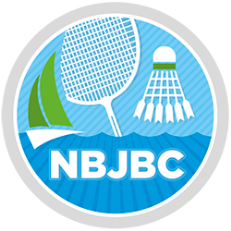 MEMBER DETAILSName:								Date of Birth:				School:								School Year:				CONTACT INFORMATIONName of Parent/Guardian:										Home Telephone:						Mobile:				Email Address:												EMERGENCY INFORMATIONDoes your child have any medical conditions or allergies that we should be aware of?Please provide an additional emergency contact name and telephone number.PHOTOGRAPH / VIDEO CONSENTWe may wish to take photographs/videos of your child for use in promotional materials (including our newsletter, web site, and Sports Centre noticeboard), and to improve our coaching. Please tick this box if you DO NOT wish your child’s photograph/video to be used in this manner.		□Please let us know what size of club t-shirt your child would like (circle as appropriate).Child :	 S (age 5/6)	M (age 7/8)	L (age 9/11)	XL (age 12/13)Adult:	XS (35”)	S (38”)		M (40”)CODE OF CONDUCTParents/guardians must ensure that termly fees are paid within the time period specified. No refunds will be given if your child decides to withdraw from the club partway through a term.Parents/guardians must ensure that suitable arrangements are made for their child to be collected at the end of each session, and that the child is clear about these arrangements.I hereby confirm that I have read, understood, and agree to abide by the Club Constitution of North Berwick Junior Badminton Club.  (This document is available to view on our web site and our Sports Centre noticeboard.)Signature of Parent/Guardian:						Date:			Bank Account Details : Fees are paid termly at £3.80 per session.  Payable to Bank of Scotland Sort Code 80-17-95 A/c 00216764